ПЛАН РАБОТЫ ПЛОЩАДКИПЛАН РАБОТЫ ПЛОЩАДКИ (МОЛОДЫЕ ПРОФЕССИОНАЛЫ)ПЛАН РАБОТЫ ПЛОЩАДКИ(ЮНИОРЫ)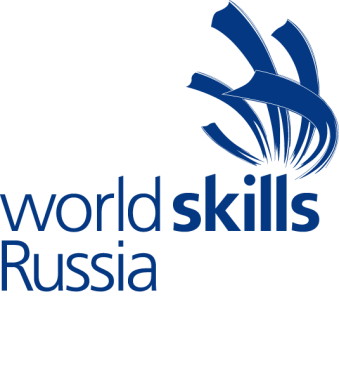 Региональный чемпионат WSR в компетенции «Кондитерское дело»г. Красноярскс 11.02.2018г.  по 16.02. 2018 г.11 февраля 2018 г. С-111 февраля 2018 г. С-1времямероприятие10-00 Регистрация участников и экспертов. Знакомство с рабочими местами. Инструктаж по технике безопасности. Жеребьевка участников. 10-00 Внесение 30% изменения в задания. Определение состава оценочных групп. Семинар для экспертов.12 февраля 2018 г. С 1 (1 конкурсный день)12 февраля 2018 г. С 1 (1 конкурсный день)времямероприятие8-00 – 9-00Приезд экспертов + участников + волонтеров, Орг. моменты с  экспертами.8-00 – 9-00Обсуждения между экспертами и участниками 8-00 – 9-00Объяснение модуля и т/б, распределение участников по рабочим местам9-00-14-00Старт 1 смены участников (МОЛОДЫЕ ПРОФЕССИОНАЛЫ). вЫПОЛНЕНИЕ МОДУЛЕЙ А,D (миниатюры, шоколадные батончики). 14-00-14-10Презентация модулей А,D14-10-15-00Оценивание экспертами модулей А,D16-00Церемония открытия чемпионата13 февраля 2018 г. С 2 (2 конкурсный день)13 февраля 2018 г. С 2 (2 конкурсный день)времямероприятие 7-30-8-30Приезд экспертов + участников + волонтеров, Орг. моменты с  экспертами. 7-30-8-30Обсуждения между экспертами и участниками 7-30-8-30Объяснение модуля и т/б, распределение участников по рабочим местам8-30-13-30Старт 2 смены участников (МОЛОДЫЕ ПРОФЕССИОНАЛЫ). вЫПОЛНЕНИЕ МОДУЛЕЙ А,D (миниатюры, шоколадные батончики).13-30-13-40Презентация модулей А,D13-40-14-20Оценивание экспертами модулей А,D14-00-15-00Обед14:30 –18:30 СТАРТ УЧАСТНИКОВ (ЮНИОРЫ). ВЫПОЛНЕНИЕ МОДУЛЕЙ А,B,C (работа, моделирование, шоколад).18-30-18-40Презентация модулей А,B,C18-40-19-30Оценивание экспертами модулей А,B,C19-30Подведение итогов работы площадки14 февраля 2018г. С 3 (3 конкурсный день)14 февраля 2018г. С 3 (3 конкурсный день) 7-30-8-30Приезд экспертов + участников + волонтеров, Орг. моменты с  экспертами. 7-30-8-30Обсуждения между экспертами и участниками 7-30-8-30Объяснение модуля и т/б, распределение участников по рабочим местам8-30-13-30Старт 1 смены участников (МОЛОДЫЕ ПРОФЕССИОНАЛЫ). вЫПОЛНЕНИЕ МОДУЛЕЙ B, C (фруктовое антреме, моделирование).13-30-13-40Презентация модулей B, C13-40-14-20Оценивание экспертами модулей B, C14-00-15-00Обед14:30 –18:30 СТАРТ УЧАСТНИКОВ (ЮНИОРЫ). ВЫПОЛНЕНИЕ МОДУЛЕЙ D, E (шоколадный антреме, десерт в верринах).18-30-18-40Презентация модулей D, E18-40-19-30Оценивание экспертами модулей  D, E19-30Подведение итогов работы площадки15 февраля 2018г. С 4 (4 конкурсный день)15 февраля 2018г. С 4 (4 конкурсный день) 7-30-8-30Приезд экспертов + участников + волонтеров, Орг. моменты с  экспертами. 7-30-8-30Обсуждения между экспертами и участниками 7-30-8-30Объяснение модуля и т/б, распределение участников по рабочим местам8-30-13-30Старт 2 смены участников (МОЛОДЫЕ ПРОФЕССИОНАЛЫ). вЫПОЛНЕНИЕ МОДУЛЕЙ B, C (фруктовое антреме, моделирование).13-30-13-40Презентация модулей B, C13-40-14-20Оценивание экспертами модулей B, C14-00-15-00ОбедВнесение результатов в CIS, Закрытие работы площадки.16 февраля 2018 г. С-316 февраля 2018 г. С-316-00Церемония закрытия чемпионатаРегиональный чемпионат WSR в компетенции «Поварское дело»г. Красноярскс 11.02.2018г.  по 16.02. 2018 г.11 февраля 2018 г. С-111 февраля 2018 г. С-1времямероприятие8-00 - 8-30Регистрация экспертов и конкурсантов8-30 - 11-30Жеребьевка, вскрытие чёрных ящиков, написание меню. Подписание протоколов, обучение участников. Семинар для экспертов.11-30 -12-00Знакомство с площадкой, ТБ участников, ТБ экспертов.12-00 -12-30Обед экспертов, участниковТестовый модульТестовый модуль14-55 -15-10Подготовка площадки к конкурсу. ТБ участников 1-415-10 -17-10Работа на площадке участников 1-4 (Молодые профессионалы)17-10 -17-25Уборка, подготовка площадки. ТБ участников 5-817-25-19-25Работа на площадке участников 5-8 (Молодые профессионалы19-25Подведение итогов работы площадки12 февраля 2018 г. С-212 февраля 2018 г. С-2времямероприятие8-00 - 8-30Приезд экспертов + участников + волонтеров, Орг. моменты с  экспертами.8-30 - 8-45Подготовка площадки к конкурсу. ТБ конкурсантов 1-4.(модуля А)8-45 -12-45Работа на площадке участников 1-4 (Молодые профессионалы)12-45-13-15Обед экспертов, участников 13-15 -13-45Подготовка площадки к конкурсу. ТБ конкурсантов 5-8 (модуля А)13-45 -17-45Работа на площадке участников 5-8 (Молодые профессионалы)17-45Подведение итогов работы площадки.13 февраля 2018 г. С-213 февраля 2018 г. С-2времямероприятие14-00-14-30Подготовка площадки к конкурсу. ТБ конкурсантов к модулям (модули B,C,D,E)14-30 -19-30Работа на площадке участников 1-4. (Молодые профессионалы) 19-30-20-00Уборка, подготовка площадки.20-00Подведение работы площадки.14 февраля 2018г. С-214 февраля 2018г. С-28-00-8-30Приезд экспертов + участников + волонтеров, Орг. моменты с  экспертами.8-30-8-45Подготовка площадки к конкурсу. ТБ конкурсантов 5-8 (модули B,C,D,E)9-00-14-00Работа на площадке участников 5-8 (Молодые профессионалы).14-00-14-30Уборка, подготовка площадки. 15 февраля 2018г. С-315 февраля 2018г. С-38-00-8-30Приезд экспертов + участников + волонтеров, Орг. моменты с  экспертами.8-30-8-45Подготовка площадки к конкурсу. ТБ конкурсантов 1-4 (модули H,G,F)9-00-13-00Работа на площадке участников 1-4 (Молодые профессионалы).13-00-13-30Уборка, подготовка площадки. 13-30-14-00Обед экспертов и участников14-00-14-30Подготовка площадки к конкурсу. ТБ конкурсантов 5-8 (модули H,G,F)14-30-19-30Работа на площадке участников 5-8 (Молодые профессионалы).19-30-20-00Уборка, подготовка площадки.20-00Подведение итогов площадки.Региональный чемпионат WSR в компетенции «Поварское дело»г. Красноярскс 11.02.2018г.  по 16.02. 2018 г.11 февраля 2018 г. С-111 февраля 2018 г. С-1времямероприятие8-00 - 8-30Регистрация экспертов и конкурсантов8-30 - 11-30Жеребьевка, вскрытие чёрных ящиков, написание меню. Подписание протоколов, обучение участников. Семинар для экспертов.11-30 -12-00Знакомство с площадкой, ТБ участников, ТБ экспертов.12-00 -12-30Обед экспертов, участниковТестовый модульТестовый модуль12-30 -12-40Подготовка площадки к конкурсу. ТБ участников 12-40 -14-40Работа на площадке участников 1-4 (Юниоры)19-25Подведение итогов работы площадки13 февраля 2018 г. С-213 февраля 2018 г. С-2времямероприятие8-00 - 8-30Приезд экспертов + участников + волонтеров, Орг. моменты с  экспертами. 8-30-8-45Подготовка площадки к конкурсу. ТБ конкурсантов 1-4 (модуль А)9-00 – 13-00Работа на площадке участников 1-4. (Юниоры)13-00 -13-30Уборка, подготовка площадки. 20-00Подведение работы площадки.14 февраля 2018г. С-214 февраля 2018г. С-215-00-15-30Подготовка площадки к конкурсу. ТБ конкурсантов 1-4 (модули B,C,D,E)15-30-19-30Работа на площадке участников 1-4 (Юниоры)19-30-20-00Уборка, подготовка площадки. 20-00Подведение итогов площадки.16 февраля 2018 г. С-316 февраля 2018 г. С-38-00-8-30Приезд экспертов + участников + волонтеров, Орг. моменты с  экспертами.8-30-8-45Подготовка площадки к конкурсу. ТБ конкурсантов 1-4 (модули H,G,F)9-00-13-00Работа на площадке участников 1-4(Юниоры).13-00-13-30Уборка площадки.13-30-14-00Обед экспертов и участников.14-00Подведение итогов.